ОТКРОЙ ДЛЯ СЕБЯ ВОЛШЕБНЫЙ МИР ТАНГРАМАГоловоломка Танграм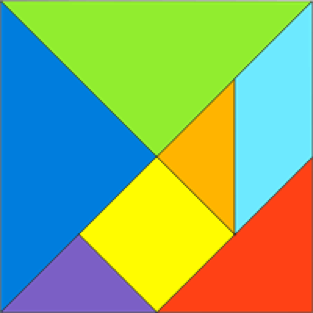 Всего 7 плоских деталей - Всего три ограничения:   необходимо использовать все семь элементов танграма; эти элементы должны располагаться в одной плоскости;эти элементы не должны перекрывать друг друга. А какие возможности!Можно складывать разные геометрические фигуры: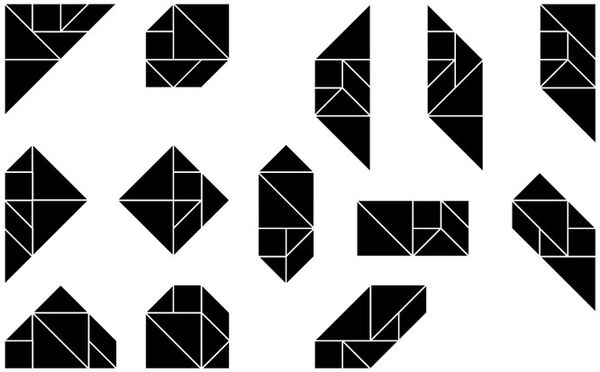 Можно создавать образы предметов, фигурки животных и людей:      Существует множество задач для танграма. Самое просто задание: выложи фигуру по контурному рисунку, где прорисована разбивка этой фигуры на составляющие её элементы. Задание посложнее: выложи фигуру по контуру со сплошной заливкой. 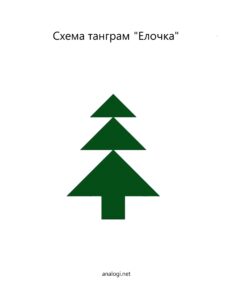 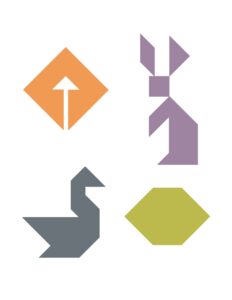 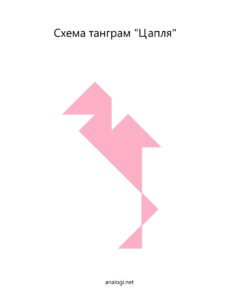 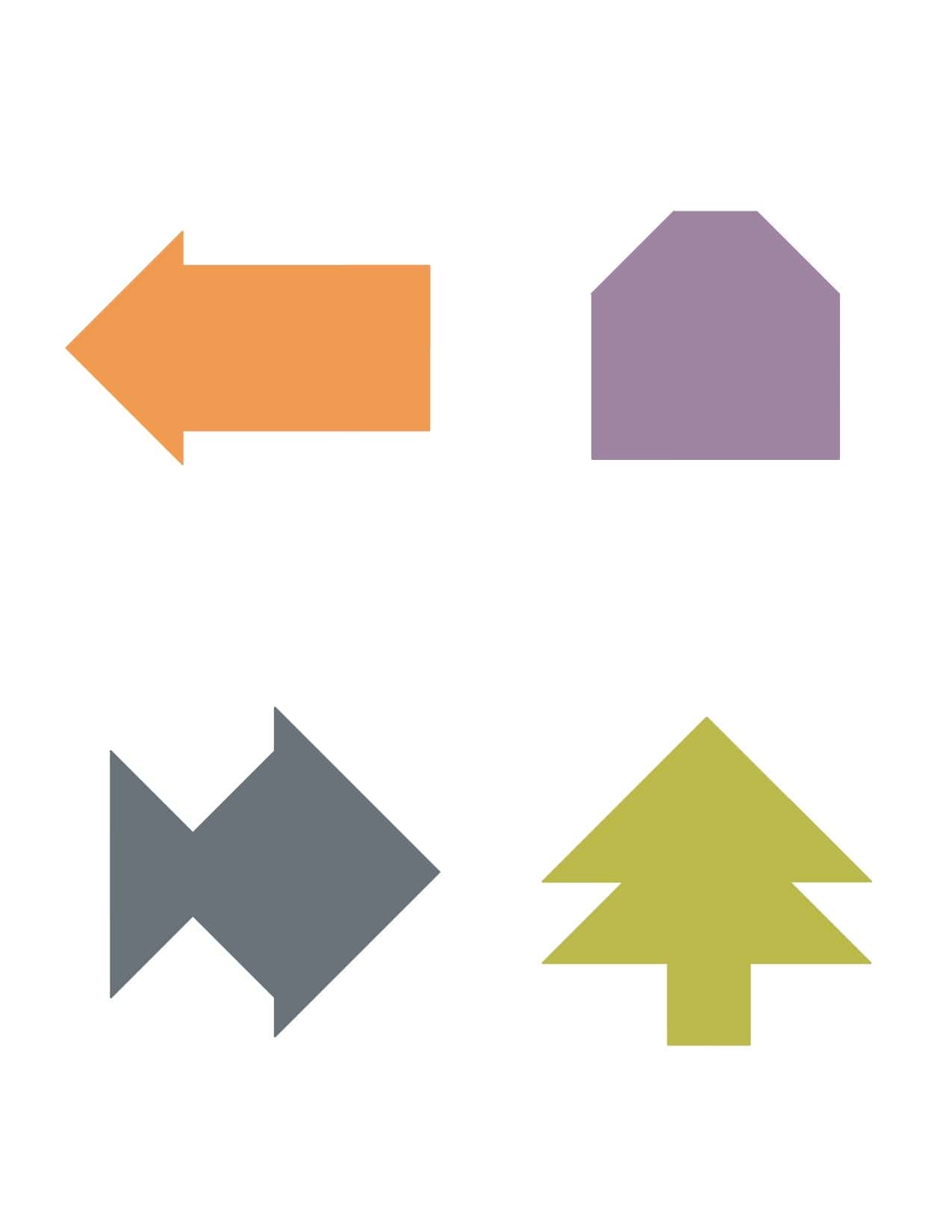 Можно также предложить учащимся создавать собственные конструкции, не ограничивая фантазию ребенка заранее заданными образцами.Фантазия ребенка безгранична так же, как и разнообразие фигурок, полученных методом танграма.Танграм позволяет развивать не только пространственное, но и другие виды воображения. Можно не только составлять фигурки, но и рассказывать истории о получившихся персонажах, вспоминать сказки и стихи, которые они могли бы иллюстрировать. Можно устроить соревнование: кто найдёт больше способов сложить фигуру лисички, зайчика, кошки, других животных, предметов и людей. 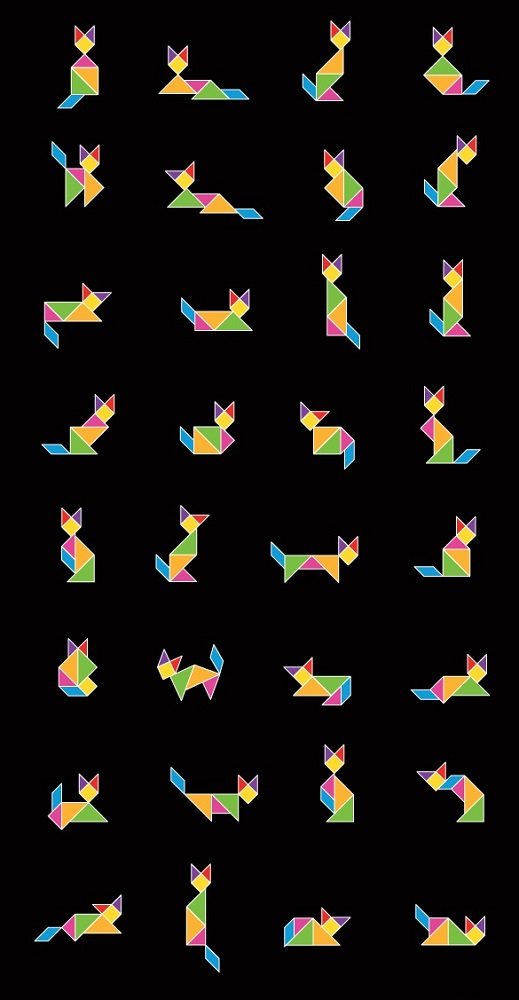 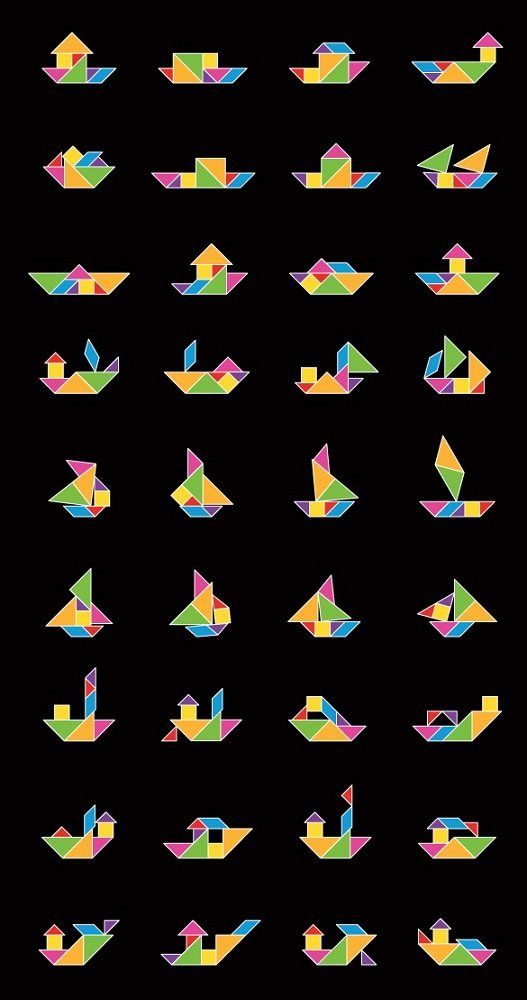 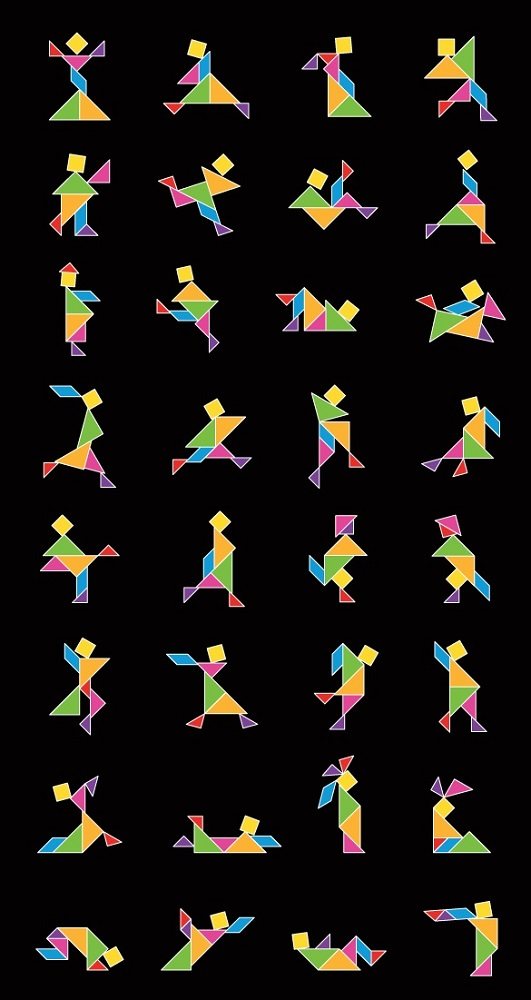 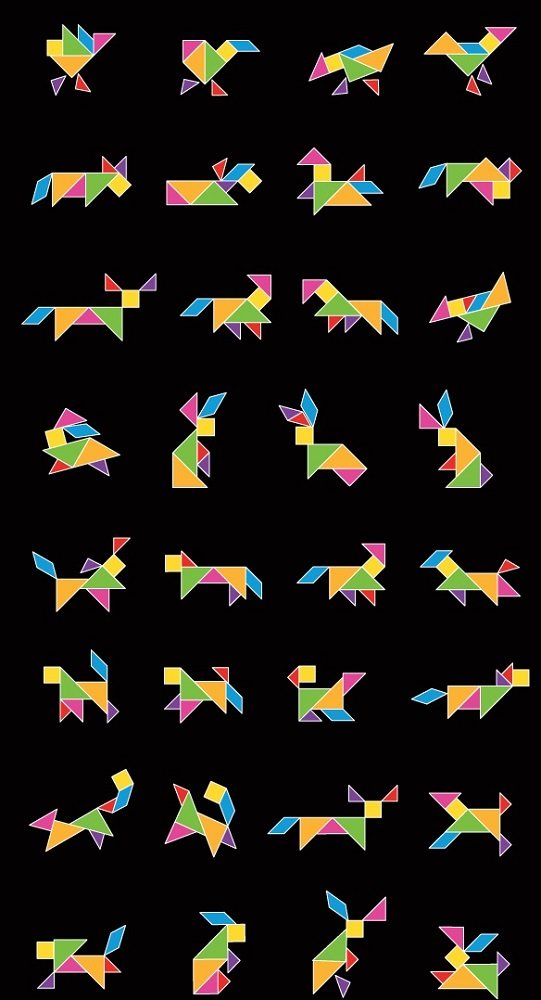 Игра Танграм доступна детям любого возраста и уровня подготовленности.Наиболее успешным игрокам можно предложить задания посложнее. Например: собрать одну и ту же фигуру разными способами: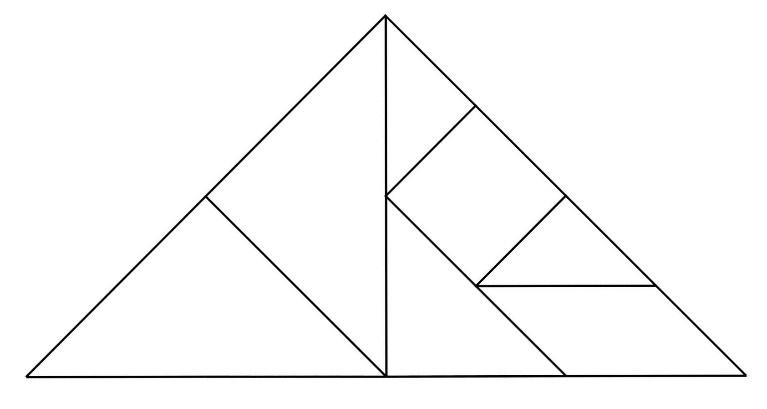 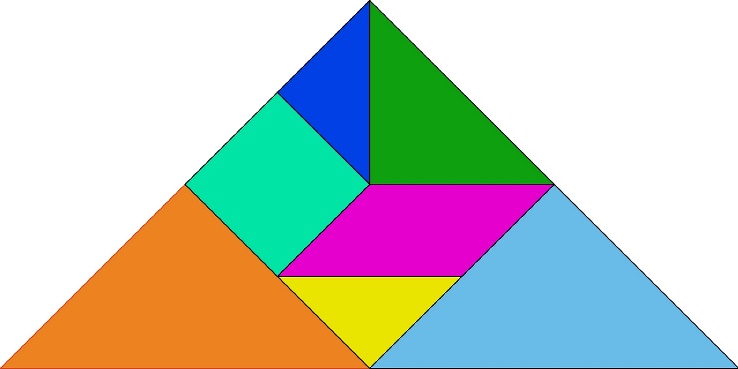 Или объяснить разницу между похожими фигурами:Например, разрешить парадокс Г. Дьюдени: откуда взялась нога у человечка. Как видно из схемы, первая фигура чуть толще второй; площадь "ноги" в точности равна площади избыточной полоски на животе, обозначенной отрезком АВ.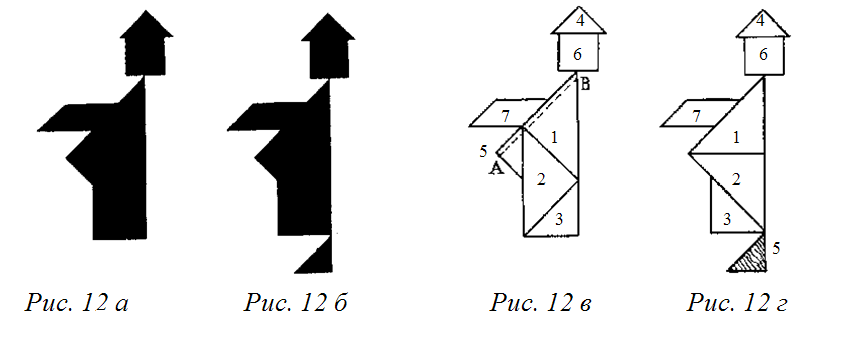 С учениками старших классов можно обсудить геометрические свойства фигур, соотношение их площадей, сторон, углов и возможности, которые эти соотношения представляют.Помимо основной версии игры танграм, можно познакомить детей с другими головоломками, основанными на тех же принципах: «Квадрат Пифагора», «Колумбово яйцо», «Листик» («Сердечко»), «Буква Т», «Чудесный круг», «Волшебный круг», «Монгольская игра», «Вьетнамская игра». Какие возможности таит в себе Колумбово яйцо: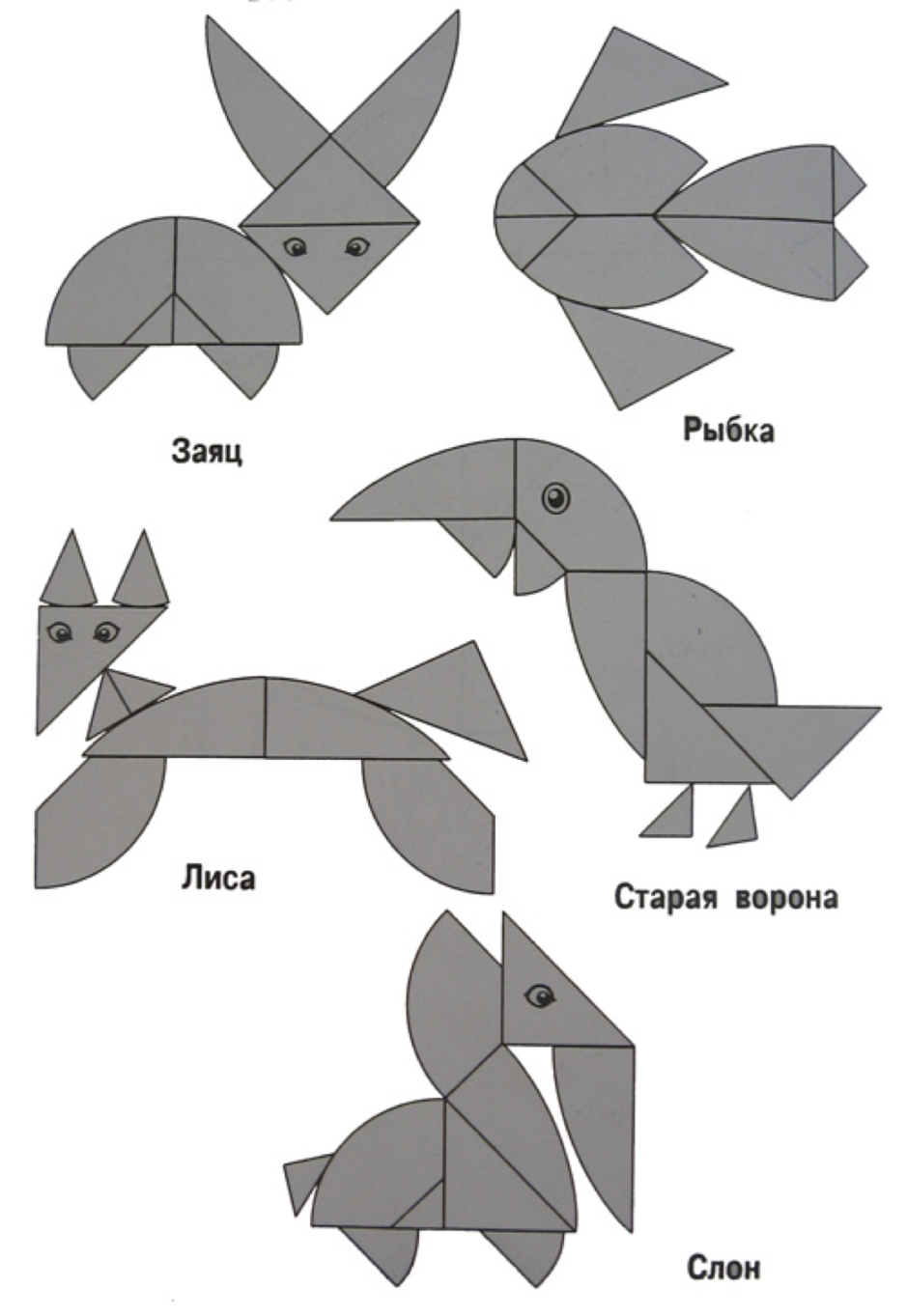 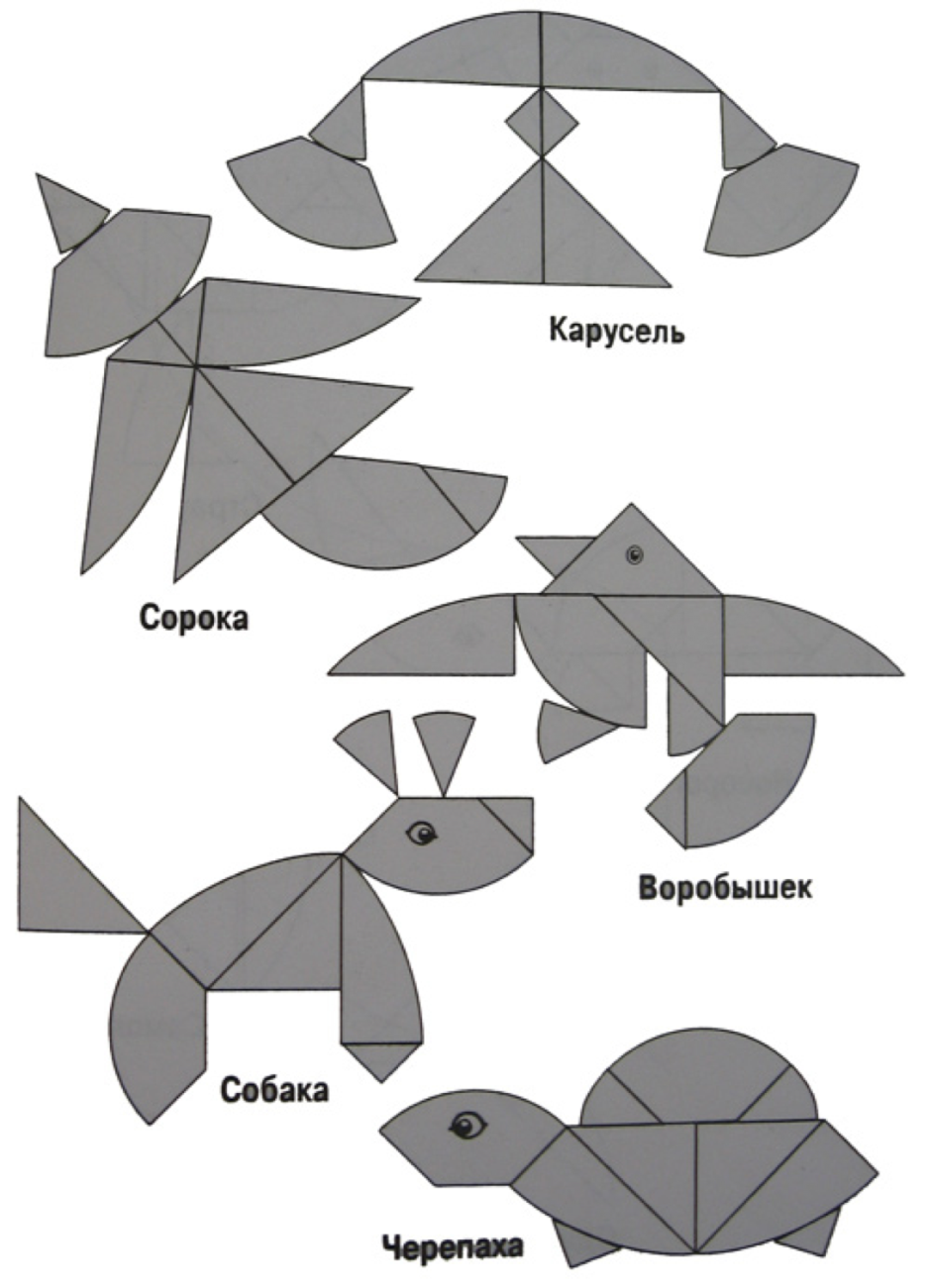 Возможности головоломки Листик (Сердечко):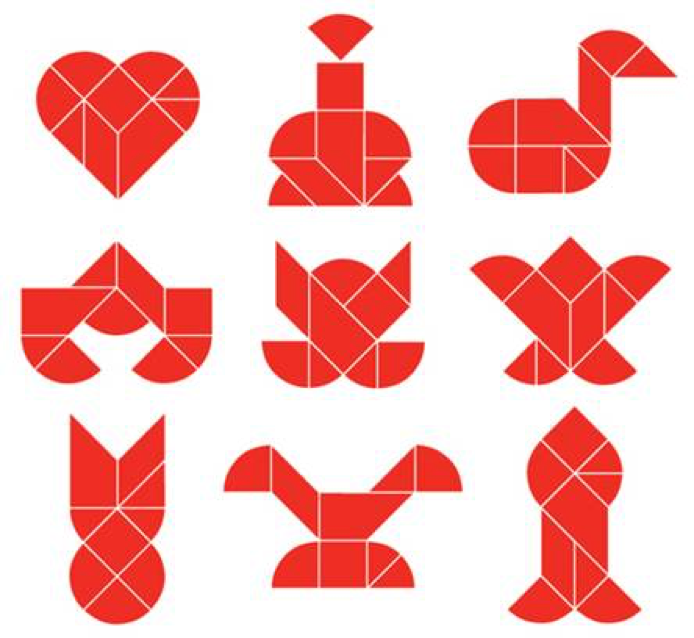   Применение танграма, в качестве мебели.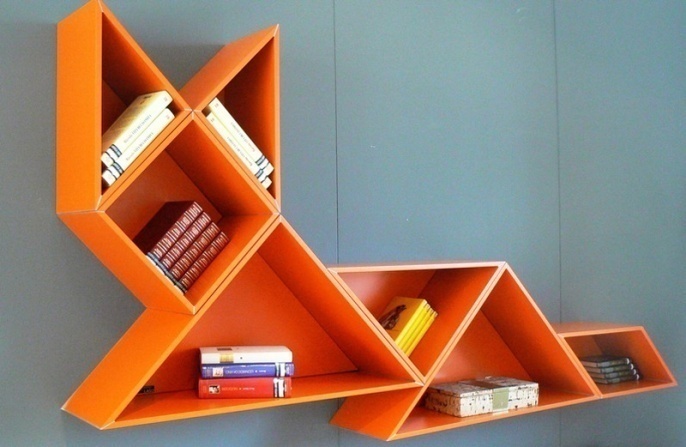 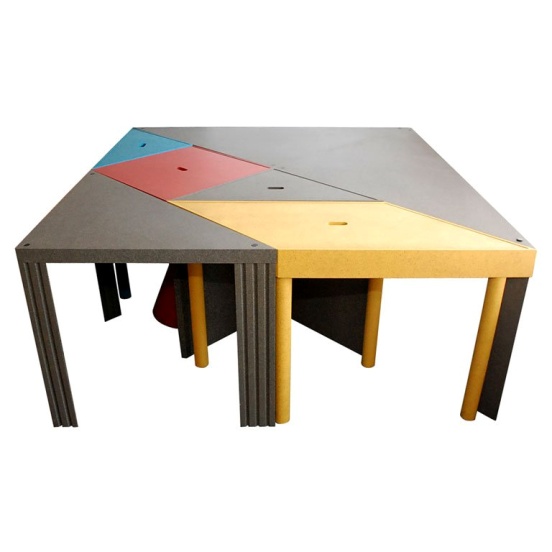 ДомикКораблик Самолёт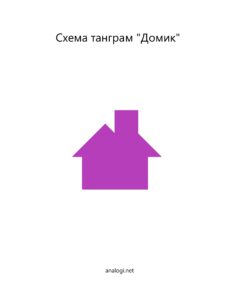 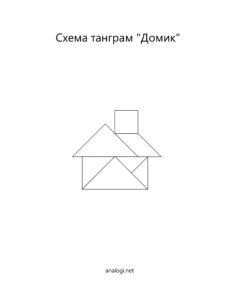 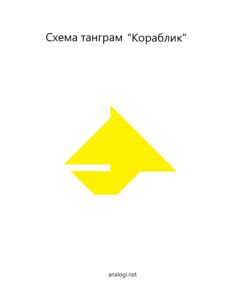 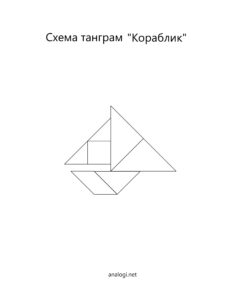 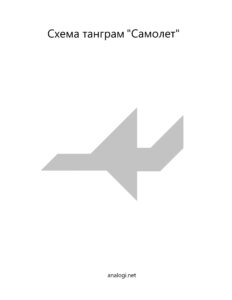 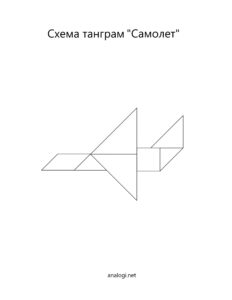 КошкаПетух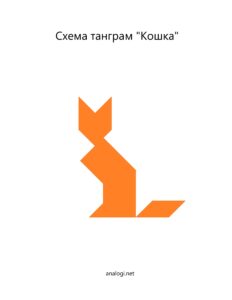 Утка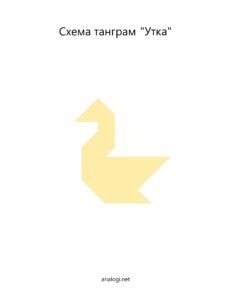 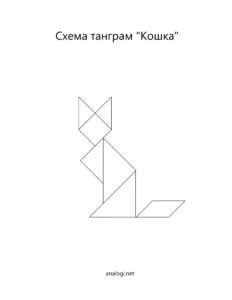 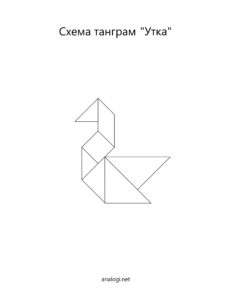 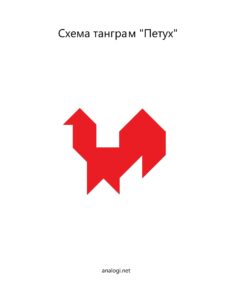 Верблюд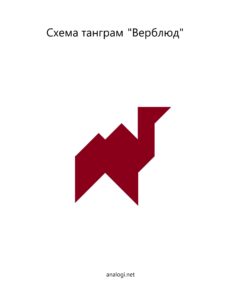 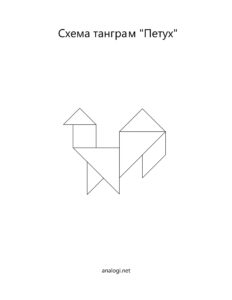 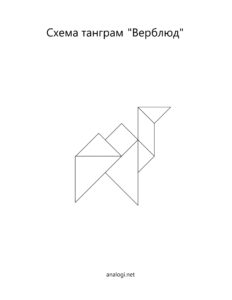 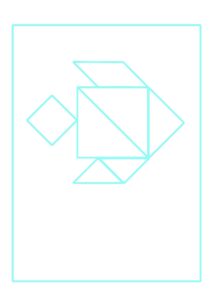 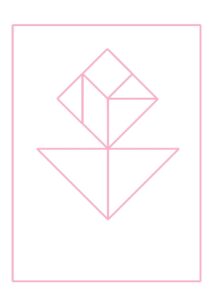 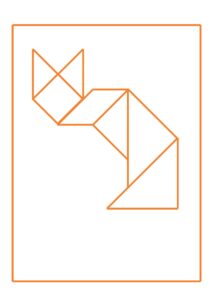 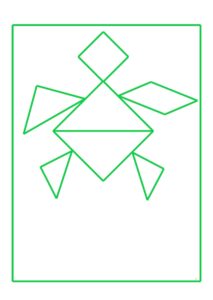 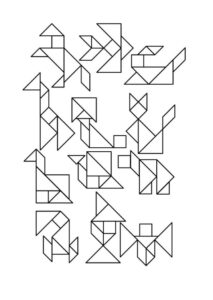 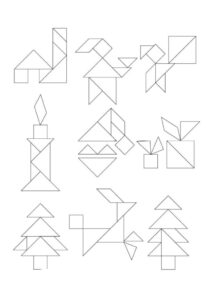 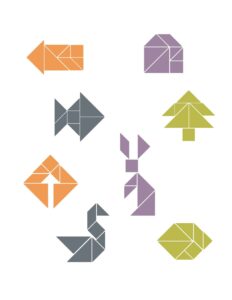 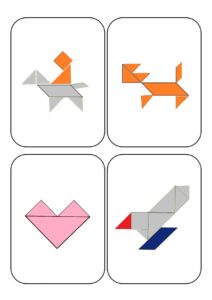 Квадрат Пифагора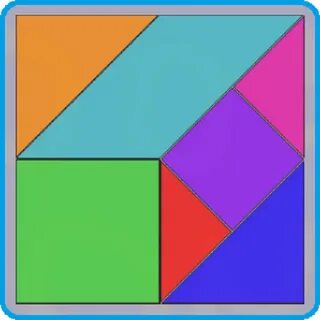 Монгольская игра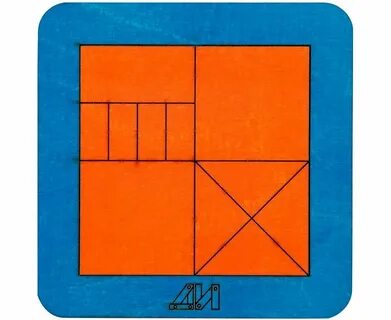 Буква Т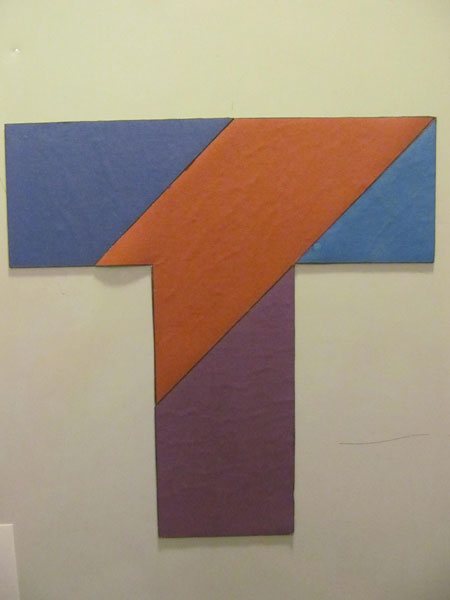 Волшебный круг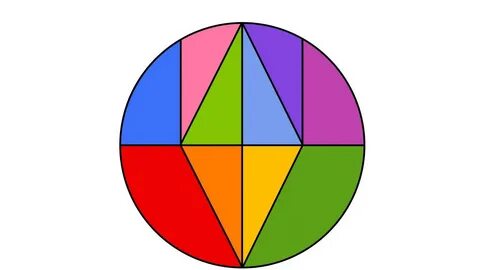 Чудесный круг   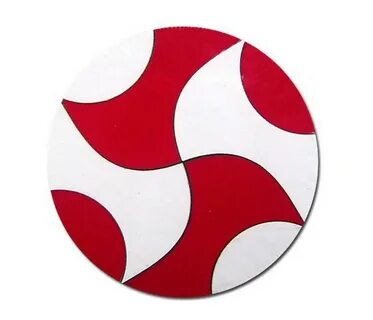 Колумбово яйцо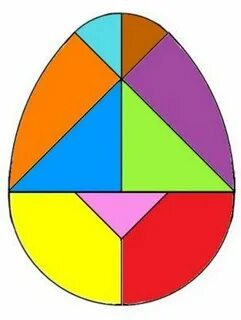 Вьетнамская игра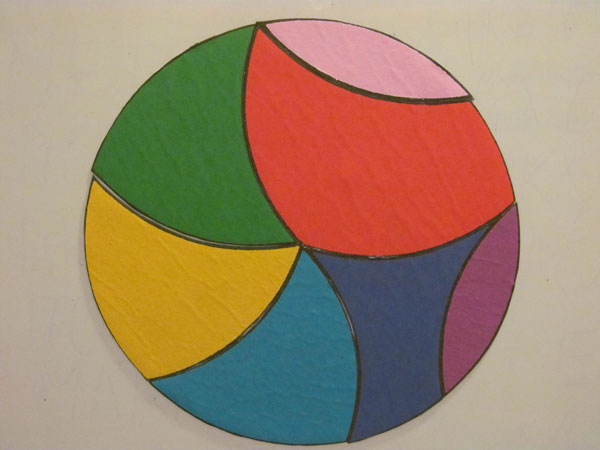  Листик (Сердечко)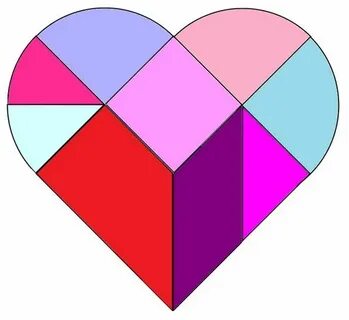 